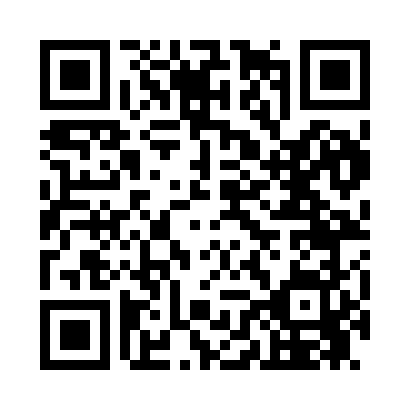 Prayer times for South Hills, Montana, USAMon 1 Jul 2024 - Wed 31 Jul 2024High Latitude Method: Angle Based RulePrayer Calculation Method: Islamic Society of North AmericaAsar Calculation Method: ShafiPrayer times provided by https://www.salahtimes.comDateDayFajrSunriseDhuhrAsrMaghribIsha1Mon3:365:391:325:449:2511:282Tue3:375:401:325:449:2411:273Wed3:385:411:325:449:2411:274Thu3:395:411:335:449:2411:265Fri3:405:421:335:449:2311:256Sat3:415:431:335:449:2311:247Sun3:435:441:335:449:2211:238Mon3:445:441:335:449:2211:229Tue3:455:451:335:449:2111:2110Wed3:475:461:345:449:2111:2011Thu3:485:471:345:449:2011:1812Fri3:505:481:345:449:1911:1713Sat3:515:491:345:439:1911:1614Sun3:535:501:345:439:1811:1415Mon3:555:511:345:439:1711:1316Tue3:565:521:345:439:1611:1117Wed3:585:531:345:439:1511:1018Thu4:005:541:345:439:1411:0819Fri4:015:551:345:429:1411:0620Sat4:035:561:345:429:1311:0521Sun4:055:571:345:429:1211:0322Mon4:075:581:355:419:1111:0123Tue4:095:591:355:419:0911:0024Wed4:106:001:355:419:0810:5825Thu4:126:011:355:409:0710:5626Fri4:146:021:355:409:0610:5427Sat4:166:041:355:399:0510:5228Sun4:186:051:345:399:0410:5029Mon4:206:061:345:389:0210:4830Tue4:226:071:345:389:0110:4631Wed4:236:081:345:379:0010:44